Nowogród Bobrzański, dn. 25 lipca 2023r.PP.6730.39.2023 ASOBWIESZCZENIENa podstawie art. 10 oraz art. 49a ustawy z dnia 14 czerwca 1960 r. Kodeksu postepowania administracyjnego – KPA (Dz. U. z 2023r. poz. 775) zawiadamiam strony występujące w postępowaniu podjętym na wniosek Pana Tomasza Pietrus działającego w imieniu i na rzecz inwestora: Biogazownia Kujawa Sp. z o.o., ul. Chopina 19A, 65-031 Zielona Góra, z dnia 14 kwietnia 2023r., że służy stronie prawo zapoznania się z zebranym materiałem dowodowym w terminie 14 dni od daty upublicznienia niniejszego obwieszczenia dla wydania decyzji o warunkach zabudowy pn. budowa farmy fotowoltaicznej wraz z infrastrukturą towarzyszącą na działce nr ewid. 1226 w obrębie 0002 Nowogród Bobrzański,Jednocześnie na podstawie art. 79a k.p.a. informuję, że na dzień upublicznienia niniejszego obwieszczenia nie występują przesłanki zależne od strony, mogące skutkować wydaniem decyzji niezgodnej z żądaniem strony.  Całość akt znajduje się w tut. Urzędzie w pokoju nr 205. Informację można uzyskiwać 
w godzinach urzędowania osobiście (po wcześniejszym umówieniu się telefonicznie) lub telefonicznie (nr 517886284).Po upływie terminu na zapoznanie się z aktami sprawy zostanie wydana decyzja 
w przedmiotowej sprawie.BURMISTRZNowogrodu BobrzańskiegoPaweł MierzwiakSprawę prowadzi: stanowisko ds. planowania przestrzennego w Urzędzie Miejskim w Nowogrodzie Bobrz., ul. Słowackiego 11, pokój nr 205, tel. 517886284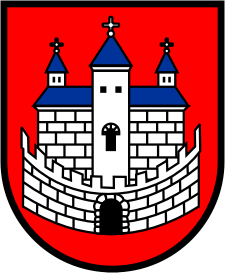 Burmistrz Nowogrodu BobrzańskiegoBurmistrz Nowogrodu BobrzańskiegoBurmistrz Nowogrodu Bobrzańskiegoul. J. Słowackiego 11      66-010 Nowogród Bobrzański NIP: 9291004928
e-mail: now.bobrz.um@post.pl
web: www.nowogrodbobrz.plDni i godziny urzędowania: Poniedziałek  8.00-16.00wtorek - piątek.7.00 – 15.00Nr telefonów i faksów:   Centrala   +48517886299Fax             68 329-09-62Nr telefonów i faksów:   Centrala   +48517886299Fax             68 329-09-62